It’s WHOLE SCHOOL CELEBRATION Time….Gilgandra Public School is having its very own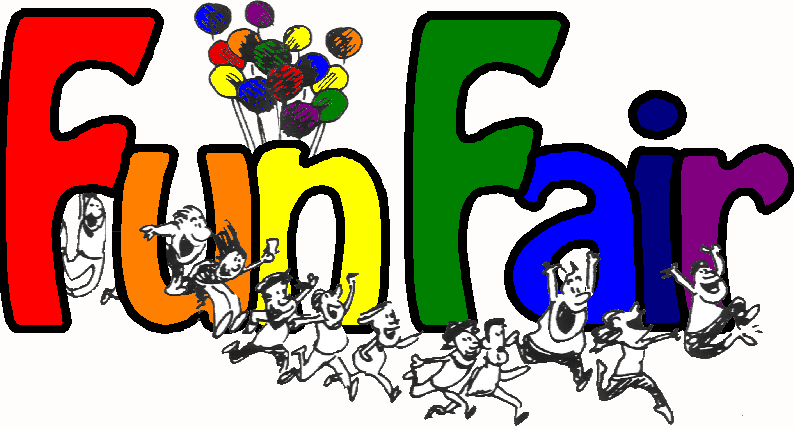 When: Friday 14th December, 2018 from 11:30am – 1pm – week 9Where: In the Infants area at Gilgandra Public SchoolWhat’s happening?Students wear casual clothes to school (suitable for water play if they wish to take part in some water fun – no singlet tops and no swimwear). Bring a dry change of clothes to change into after the celebration finishes if they choose to participate in the water fun. Students will not be allowed to participate in water activities if they have not brought a dry change of clothes. HATS must be worn to keep us safe in the sun!Sausage sizzle for lunch for all students at 11:15am before the fun begins at 11:30am.A sneak peak of some of the fun taking place:> Zooper Doopers			> Soaker hose tug-of-war	> Free Toy Stall/Swap> FREE Book Fair giveaway 	> Tatoos				> Mario Kart Challenge> Craft Activities			> Face Painting			> Dance/Music Games> Coloured Hairspray		> Lego and Train Track		> Colouring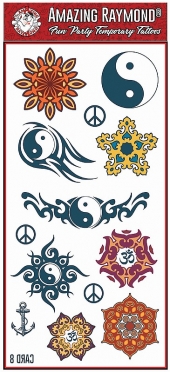 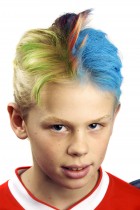 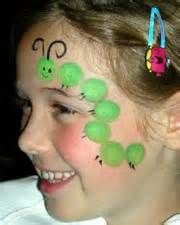 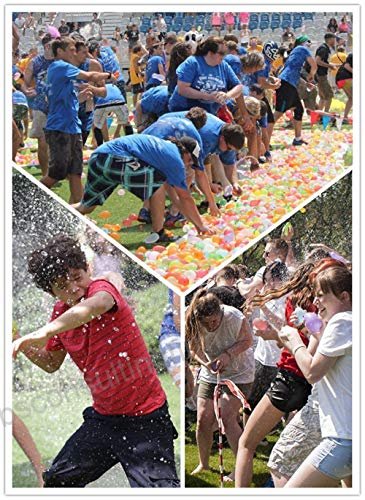 